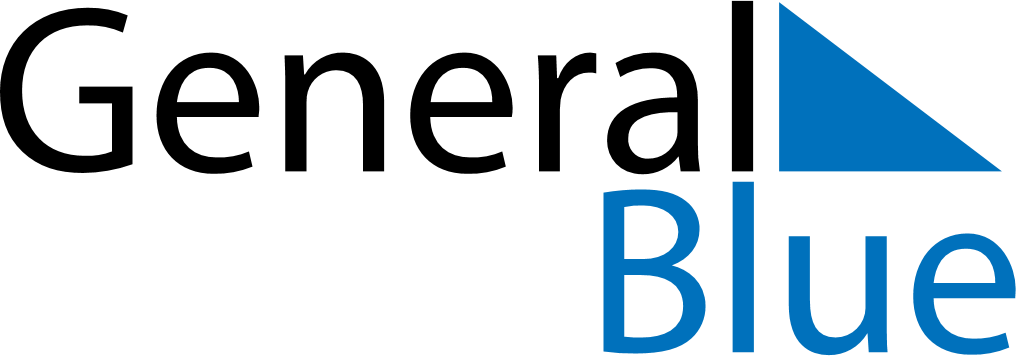 July 2025July 2025July 2025July 2025SomaliaSomaliaSomaliaSundayMondayTuesdayWednesdayThursdayFridayFridaySaturday123445Independence DayDay of Ashura678910111112131415161718181920212223242525262728293031